Утверждаю: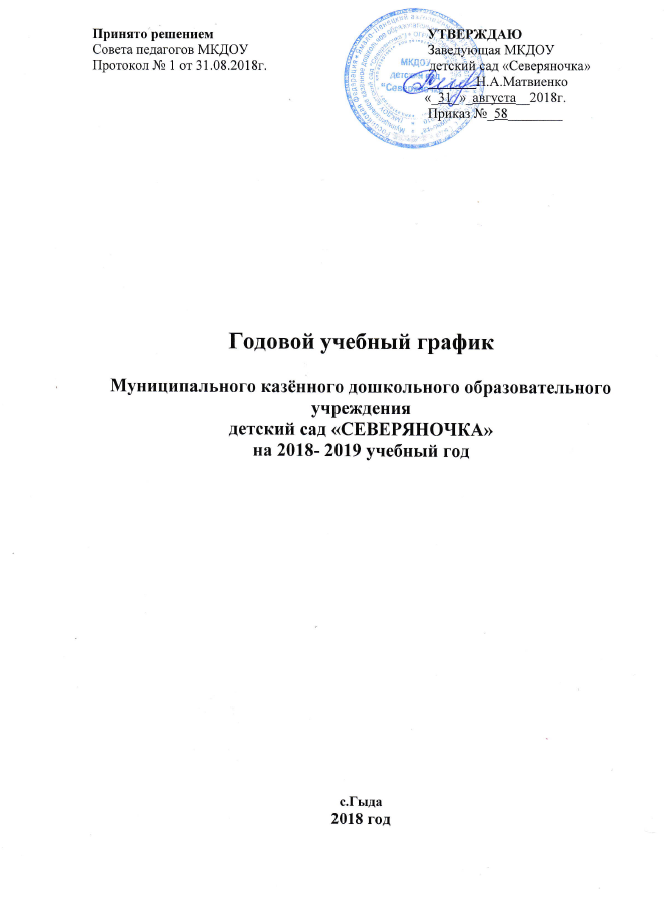       Заведующая МКДОУ                                                              детский сад «Северяночка»    ________Н.А.Матвиенко«_31»августа_2018г.Приказ _58 д_______Режим работы консультационного пункта в 2018-2019 учебном году Специалисты Время работы Психолог вторник Гусева Светлана  Олеговна17.00 - 18.00 Медсестра вторник Дементьева Ирина Владимировна 16.00 - 17.00 Логопед четверг Гайдук Елена Михайловна 17.00 - 18.00 Старший воспитатель Четверг Матвиенко Наталья Александровна 16.00-17.00 